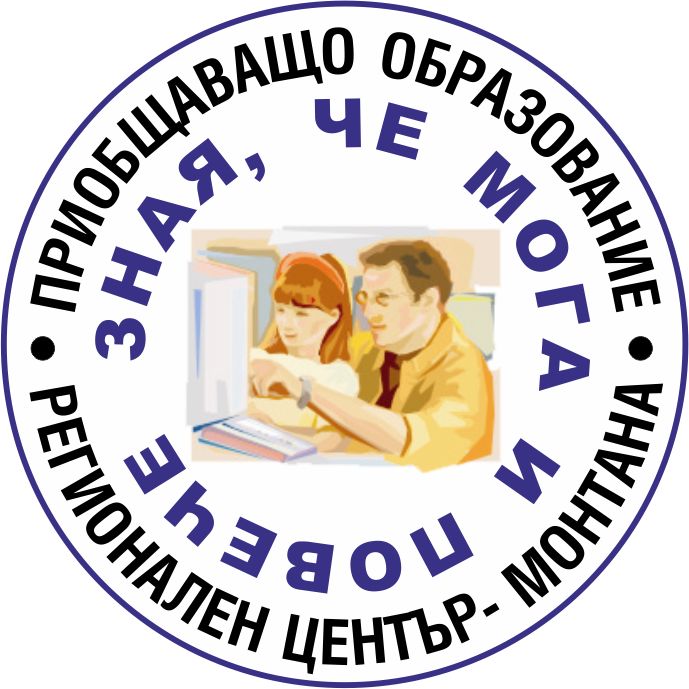 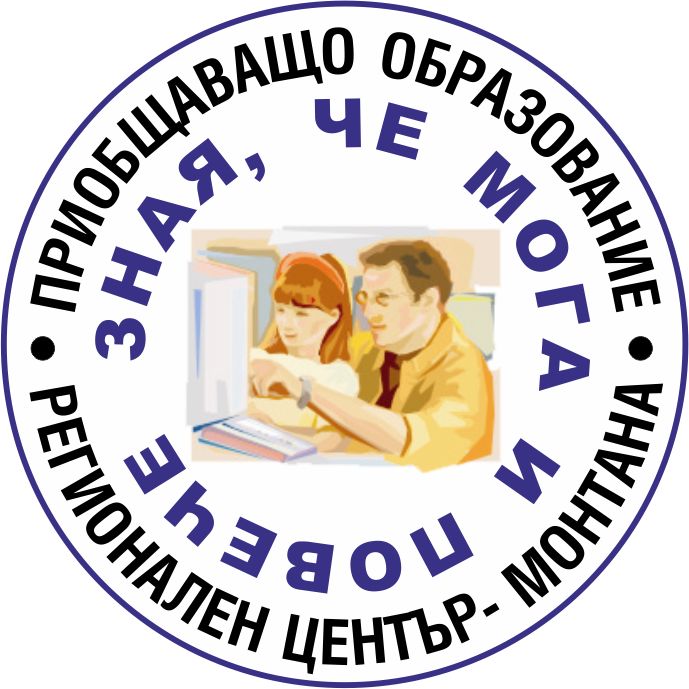 МИНИСТЕРСТВО НА ОБРАЗОВАНИЕТО И НАУКАТАРЕГИОНАЛЕН ЦЕНТЪР ЗА ПОДКРЕПА НА ПРОЦЕСАНА ПРИОБЩАВАЩОТО ОБРАЗОВАНИЕ__________________________________________________________________________________________3400 Монтана, ул. Неофит Бозвели №22А     тел.: 096/306 219    факс: 096/ 306 219e-mail: info-1201031@edu.mon.bg                  http://rcm.dstcenter.eu/index.php/bgГРАФИКза провеждане на ОБУЧИТЕЛЕН ПРАКТИКУМИнструментариум за прилагане на функционално оценяване на основата на ICF-CYОбучителни сесии с практическа насоченост за прилагане на карта за функционална оценка на индивидуалните потребности на деца и ученици със СОПза логопеди, психолози, ресурсни учители от ЕПЛР в образователни институции;ресурсни специалисти от РЦПППО – МонтанаОбщинаДатаУчастнициОбучителиМонтана10.10.2023I ОУ „Св. Св. Кирил и Методий“ – МонтанаII СУ „Н. Й. Вапцаров“ – МонтанаIII ОУ „Д-р Петър Берон“ – МонтанаIV ОУ „Иван Вазов“ – МонтанаV ОУ „Христо Ботев“ – МонтанаVI СУ „Отец Паисий“ – МонтанаVII СУ „Йордан Радичков“ – МонтанаПГСАКН „Проф. арх. Ст. Стефанов“ – МонтанаФСПГ „Васил Левски“ – МонтанаОУ „Св. Кирил и Методий“ с. ГабровницаСпециалисти от РЦПППО - МонтанаАнтон ЦифудинВиолета ЦветановаЯнита СейковаЛомВълчедръмБрусарциМедковец12.12.2023II ОУ „ Константин Фотинов“ – ЛомIV ОУ „Христо Ботев“ – ЛомСУ „Отец Паисий“ – ЛомСУ „Димитър Маринов“ – ЛомПГХЗ „Дм. Ив. Менделеев“ – ЛомII ОУ „Иван Вазов“ – ВълчедръмСУ „Христо Ботев“ – с. Долни ЦибърСУ „Христо Ботев“ -  гр. БрусарциСУ „Отец Паисий“ – с. МедковецСпециалисти от РЦПППО - МонтанаАнтон ЦифудинВиолета ЦветановаЯнита СейковаБерковицаВършец16.01.2024I ОУ „Н.Й. Вапцаров“ – БерковицаII ОУ „Христо Смирненски“ – БерковицаIII ОУ „Иван Вазов“ – БерковицаIV ОУ „Г. С. Раковски“ – БерковицаПГ „Иван Панов“ – БерковицаДГ „Звънче“ – БерковицаСУ „Иван Вазов“ – ВършецСпециалисти от РЦПППО - МонтанаАнтон ЦифудинВиолета ЦветановаЯнита Сейкова